ПОЯСНЮВАЛЬНА ЗАПИСКА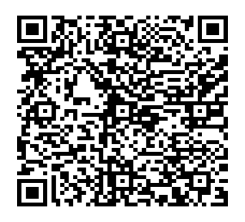 № ПЗН-40297 від 23.02.2022до проєкту рішення Київської міської ради:
Про надання ГОЛОВНОМУ УПРАВЛІННЮ НАЦІОНАЛЬНОЇ ПОЛІЦІЇ У М. КИЄВІ дозволу на розроблення проєкту землеустрою щодо відведення земельної ділянки у постійне користування для розміщення та постійної діяльності Національної поліції України, її територіальних органів, підприємств, установ та організацій, що належать до сфери управління Національної поліції  на вул. Петра Запорожця, 19а у Дніпровському районі міста Києва
Юридична особа:*за даними Єдиного державного реєстру юридичних осіб, фізичних осіб-підприємців та громадських формуваньВідомості про земельну ділянку 8000000000:66:074:0002.	Обґрунтування прийняття рішення.На клопотання зацікавленої особи відповідно до статей 9, 123 Земельного кодексу України та Порядку набуття прав на землю із земель комунальної власності у місті Києві, затвердженого рішенням від 20.04.2017 № 241/2463, Департаментом земельних ресурсів виконавчого органу Київської міської ради (Київської міської державної адміністрації) розроблено проєкт рішення Київської міської ради.Мета прийняття рішення.Метою прийняття рішення є забезпечення реалізації встановленого Земельним кодексом України права особи на оформлення права користування на землю.Особливі характеристики ділянки.Стан нормативно-правової бази у даній сфері правового регулювання.Загальні засади та порядок отримання дозволу на розроблення документації із землеустрою визначено статтями 9, 123 Земельного кодексу України.Фінансово-економічне обґрунтування.Реалізація рішення не потребує додаткових витрат міського бюджету.Прогноз соціально-економічних та інших наслідків прийняття рішення.Наслідками прийняття розробленого проєкту рішення стане:- реалізація зацікавленою особою своїх прав щодо використання земельної ділянки;Доповідач: директор Департаменту земельних ресурсів Валентина ПЕЛИХ НазваГОЛОВНЕ УПРАВЛІННЯ НАЦІОНАЛЬНОЇ ПОЛІЦІЇ У М. КИЄВІ Клопотаннявід 15.02.2022 № 581701340 Місце розташування (адреса):м. Київ, р-н Дніпровський, вул. Петра Запорожця, 19-АПлоща:0,1073 гаВид та термін користування:постійне користуванняВид використання:для розміщення та постійної діяльності Національної поліції України, її територіальних органів, підприємств, установ та організацій, що належать до сфери управління Національної поліції  Наявність будівель  і споруд на ділянці:Земельна ділянка забудована об'єктами нерухомого майна, а саме: нежитлова будівля (будівля ТВМ-1) (літ. "А") загальною площею 205,2 кв.м; нежитлова будівля літ. "Б" загальною площею 306,9 кв.м, які перебувають в державній власності  ДЕРЖАВИ УКРАЇНА в особі НАЦІОНАЛЬНОЇ ПОЛІЦІЇ УКРАЇНИ  та закріплені на праві оперативного управління за ГОЛОВНИМ УПРАВЛІННЯМ НАЦІОНАЛЬНОЇ ПОЛІЦІЇ У М. КИЄВІ на підставі наказу МІНІСТЕРСТВА ВНУТРІШНІХ СПРАВ УКРАЇНИ від 30.08.2018 № 519, наказу НАЦІОНАЛЬНОЇ ПОЛІЦІЇ УКРАЇНИ від 10.10.2018 № 942 та акта приймання передачі від 14.01.2019, право оперативного управління зареєстровано в Державному реєстрі речових прав на нерухоме майно 03.02.2021, номер запису про інше речове право: 40467540 та від 15.02.2021, номер запису про інше речове право: 40629120 (інформаційні довідки з Державного реєстру речових прав на нерухоме майно від 23.02.2022  №№ 301141852, 301141300).    Наявність ДПТ:Детальний план території відсутній. Функціональне призначення       згідно з Генпланом:Відповідно до Генерального плану міста Києва, затвердженого рішенням Київської міської ради                                від 28.03.2002 № 370/1804, земельна ділянка за функціональним призначенням належить до території багатоповерхової житлової забудови (лист Департаменту містобудування та архітектури виконавчого органу Київської міської ради (Київської міської державної адміністрації) від 17.02.2022 № 055-2113). Правовий режим:Земельна ділянка належить до земель комунальної власності територіальної громади міста Києва. Розташування в зеленій зоні:Земельна ділянка не входить до зеленої зони. Інші особливості:Земельна ділянка площею 0,1073 (кадастровий номер 8000000000:66:074:0002) сформована та зареєстровано в Державному земельному кадастрі з цільовим призначенням - для обслуговування адміністративних будівель, код виду цільового призначення - 03.01) на підставі проекту землеустрою, який розроблено відповідно до рішення Київської міської ради від 02.04.2015 № 349/1214 «Про затвердження проекту землеустрою щодо відведення земельної ділянки Дніпровському районному управлінню Головного управління Міністерства внутрішніх справ України в місті Києві для обслуговування адміністративних будівель на вул. Петра Запорожця, 19-а, 19-б у Дніпровському районі м. Києва».За поданням Департаменту Київська міська рада та Київська міська державна адміністрація не приймала рішень про затвердження проекту землеустрою щодо відведення вищезазначеної земельної ділянки та надання її у постійне користування. Зважаючи на положення статей 9, 122 Земельного кодексу України та пункту 34 частини першої статті 26 Закону України «Про місцеве самоврядування в Україні» (щодо обов’язковості розгляду питань землекористування на пленарних засіданнях) вказаний проєкт рішення направляється для подальшого розгляду Київською міською радою.Директор Департаменту земельних ресурсівВалентина ПЕЛИХ